     Игра – знакомство «Хорошо, что есть цветы, есть деревья и кусты»     Травы, деревья, кустарники, цветы — это огромный зелёный мир, без которого человек не может существовать. Приоткрыть дверь в таинственный мир природы 5 июля библиотекари детской библиотеки предложили ребятам летней досуговой площадки «Луч» во время игры-знакомства «Хорошо, что есть цветы, есть деревья и кусты».    Участникам, необходимо было узнать, с какого дерева упал  листок, определить лекарственные растения, исключить ядовитые травы, отгадать загадки о цветах. Ребята активно «расчищали» родник  от мусора, вспоминали правило поведения в лесу.      Присутствующие с удивлением узнали, что в природе нет вредных, ненужных растений и животных, все они тесно взаимосвязаны, по-своему красивы и полезны.     Вниманию ребят были предложены книги с выставки  «Удивительный мир природы».    В завершении мероприятия  учащиеся сделали вывод, что наш окружающий мир прекрасен, нужно ценить красоту природы и ее дары, быть ей благодарными и наслаждаться ее красотой.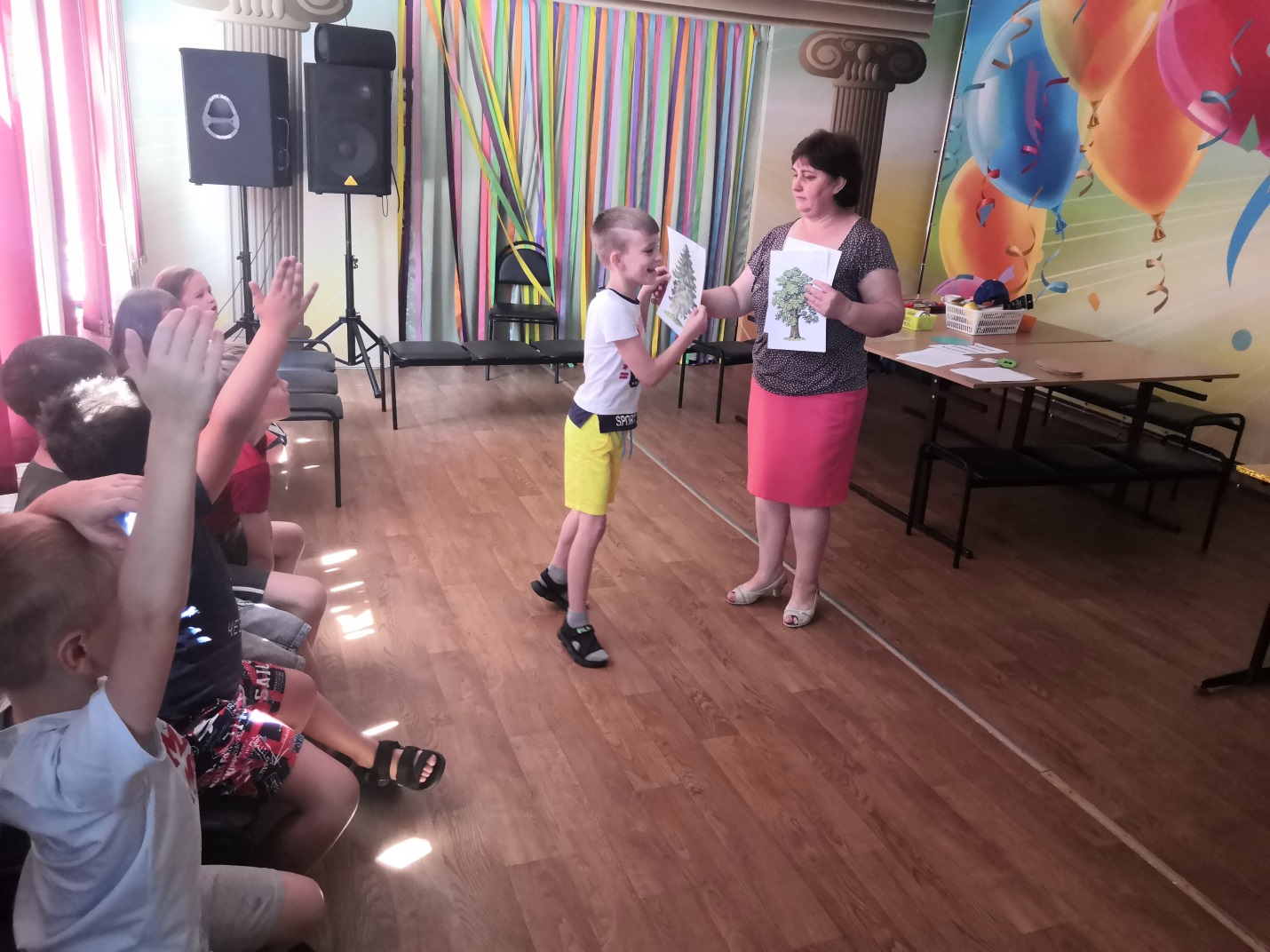 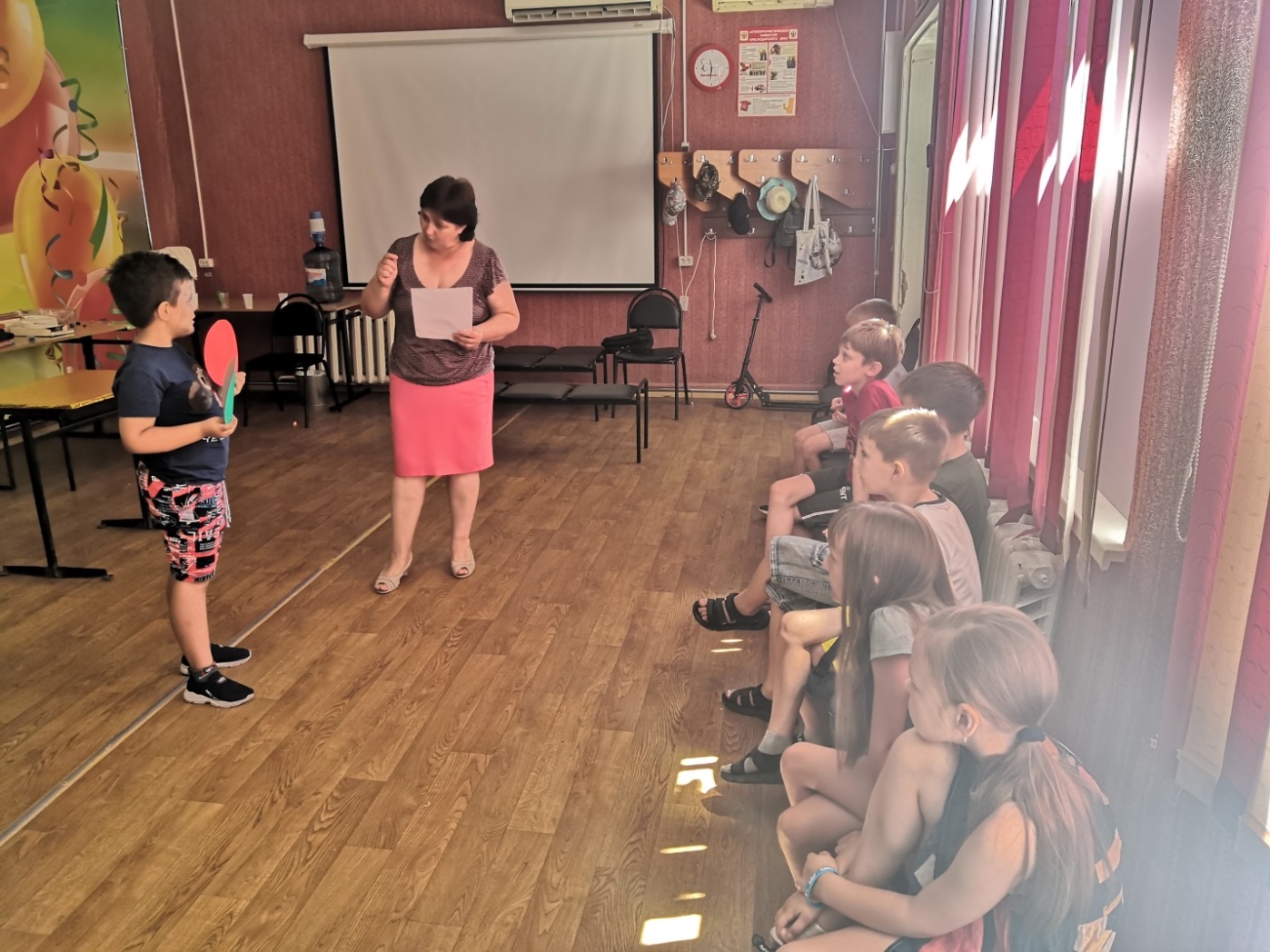 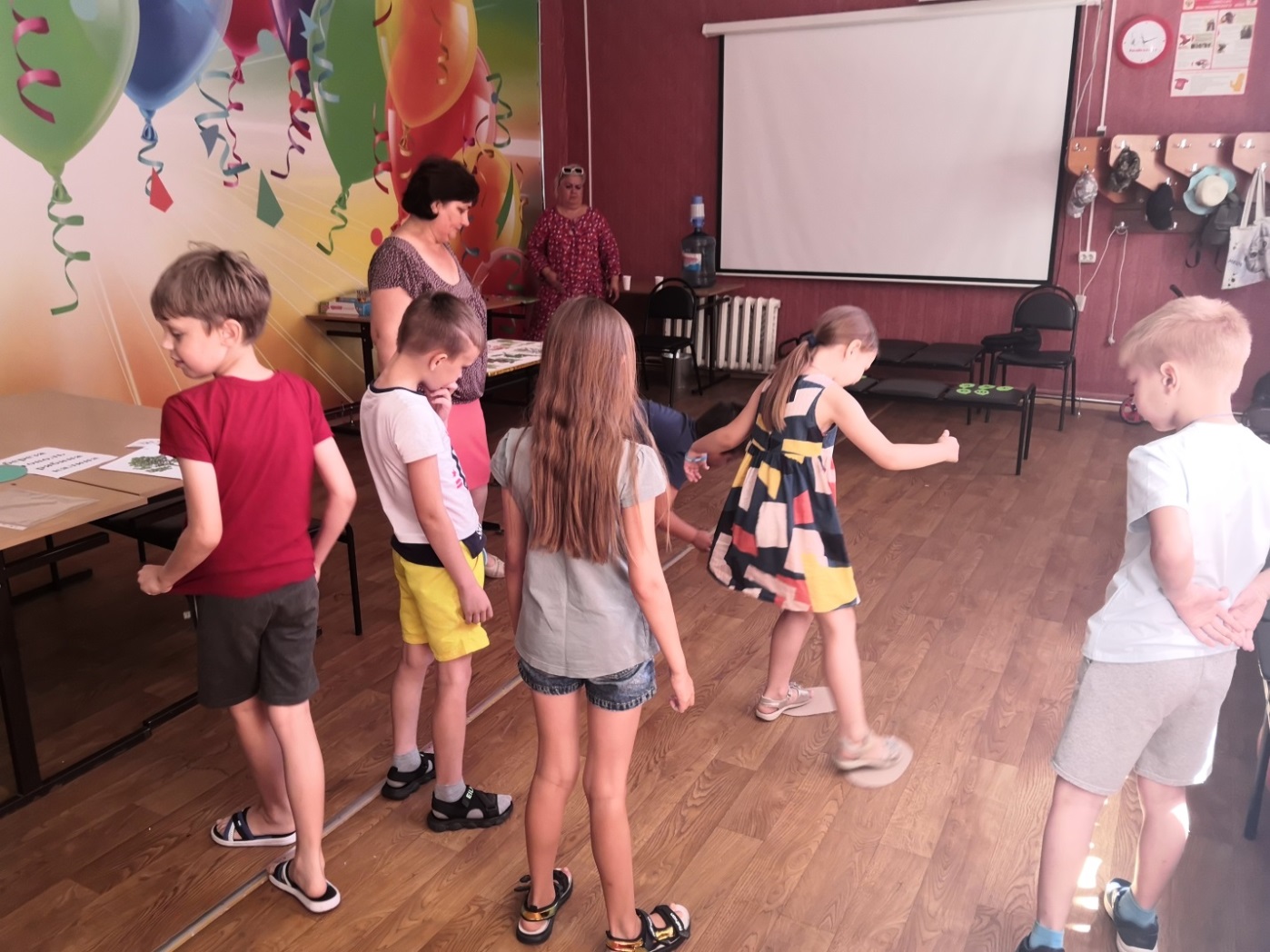 